Создание интерактивного  графикаВводные данные: имеется таблица с данными по выручке от продаж на нескольких торговых точках: 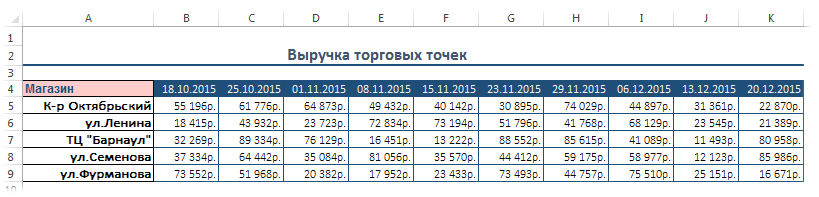 Если построить график сразу по всем данным, то он будет смотреться вполне неплохо в качестве инструмента для сравнения выручки между торговыми точками: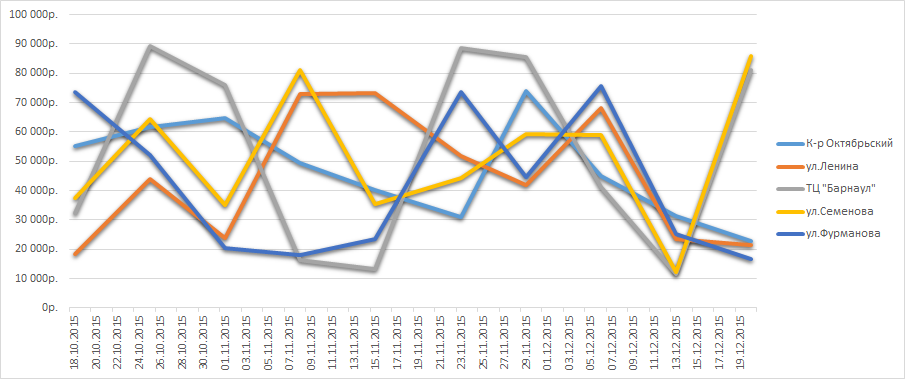 Но что если необходимо показать динамику по каждой точке отдельно? Приведенный выше график не очень подходит для этой цели - слишком много лишних данных, в результате чего он смотрится довольно нагроможденно. Можно создать несколько одинаковых графиков, каждый из которых будет показывать данные по одной торговой точке. Это будет наглядно и удобно, если торговых точек 3-5. Но если их 10 и более, то такое нагромождение графиков мало того, что не наглядно - это еще весьма затратно по времени. Поэтому, если есть необходимость показать динамику по отдельным торговым точкам, но при этом не обязательно делать много графиков, можно воспользоваться таким решением: 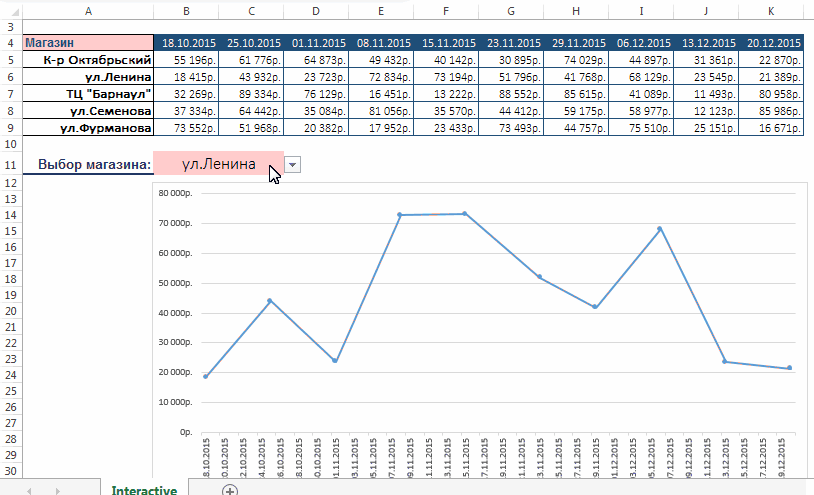 А теперь разберем, как это можно сделать.Для начала необходимо создать диаграмму нужного типа: выделяем диапазон A4:K5 -вкладка Вставка(Insert)-группа Диаграммы(Charts) -Вставить график или диаграмму с областями(Line) -График(Line)в удобном месте на основании названий торговых точек создаем обычный выпадающий список
В файле примере список создан в ячейке B11: выделяем ячейку B11 -вкладка Данные(Data) -Проверка данных(Data Validation). В полеТип данных(Allow) выбираем Список(List), в поле Источник(Source) указываем ссылку на диапазон с именами торговых точек:=$A$5:$A$9Теперь необходимо создать именованный диапазон, который в зависимости от выбранной в списке торговой точки сформирует диапазон данных для диаграммы. Переходим на вкладку Формулы(Formulas) -Диспетчер имен(Name Manager) -Создать(New). В поле Имя(Name) пишем: _forchart, а в поле Диапазон(Refers to) следующую формулу:
=СМЕЩ($B$4:$K$4;ПОИСКПОЗ($B$11;$A$5:$A$9;0);)
=OFFSET($B$4:$K$4,MATCH($B$11,$A$5:$A$9,0),)
функция СМЕЩ(ссылка; смещ_по_строкам; смещ_по_столбцам; [высота]; [ширина]) - OFFSET
берет ссылку на указанные ячейки и смещает эту ссылку на указанное количество строк и столбцов. В качестве ссылки указываем заголовок с датами из таблицы выручки: $B$4:$K$4
ПОИСКПОЗ(MATCH) - эта функция берет ячейку $B$11 и ищет её в диапазоне $A$5:$A$9. Когда находит, то возвращает номер строки, в которой она находится в этом диапазоне. Т.е. для "К-р Октябрьский" это будет значение 1, для "ул.Ленина" - 2 и т.д.
Это значит, что как только мы изменим значение в ячейке B11(а там у нас список торговых точек), то функция СМЕЩ сразу переопределит диапазон:
=СМЕЩ($B$4:$K$4;ПОИСКПОЗ($B$11;$A$5:$A$9;0);) =>
=СМЕЩ($B$4:$K$4;ПОИСКПОЗ("ул.Фурманова";$A$5:$A$9;0);) =>
=СМЕЩ($B$4:$K$4;5;) =>
=$B$9:$K$9Остается только назначить этот диапазон созданной диаграмме: выделяем диаграмму -правый щелчок мыши -Исходные данные(Source data) или Выбрать данные(Select data)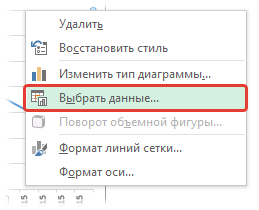 выделяем единственный ряд в поле Элементы легенды(ряды)(Legeng Entries (Series)) и нажимаемИзменить(Edit)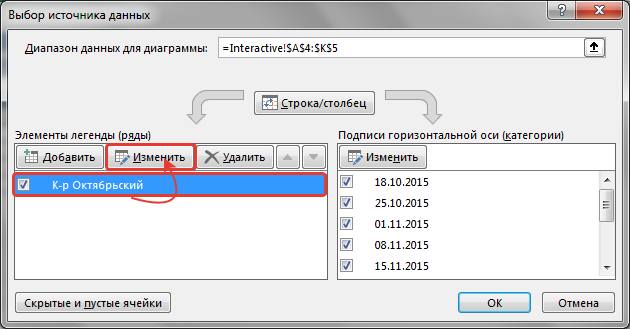   в поле Имя ряда(Series name) вписываем =Interactive!$B$11  в поле Значения(Series values) вписываем: =Interactive!_forchart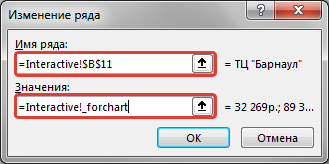 
совет: изначально в этом поле записана прямая ссылка: =Interactive!$B$5:$K$5. Чтобы ничего не упустить надо просто заменить адреса ячеек на именованный диапазон, который создали ранее - _forchart:=Interactive!$B$5:$K$5 => =Interactive!_forchart
восклицательный знак и возможные другие знаки надо оставить.Два раза нажимаем Ок. Диаграмма готова. Теперь можно выбирать название из выпадающего списка и диаграмма поменяет свои значения на продажи выбранной торговой точки.Создание динамической диаграммы в Excel с помощью именованных диапазоновОписание проблемыПредставьте, что у вас есть таблица с показателями, разбитыми по годам и вам необходимо визуализировать их.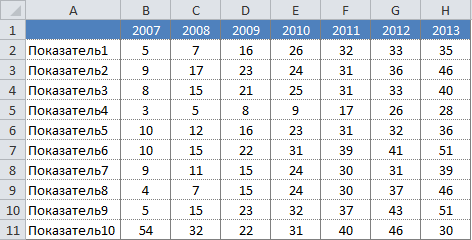 Создание диаграммы по всем рядам данных ни к чему хорошему не приведет – диаграмма будет перегружена и нечитабельна. Выходом будет создание интерактивной диаграммы, которая будет отображать только тот ряд данных, который нам необходим.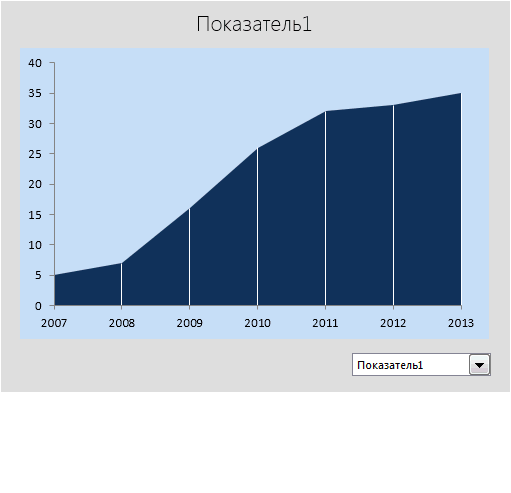 Создание динамической диаграммыВ первую очередь необходимо создать выпадающий список, откуда мы будем выбирать, интересующий нас, показатель. Переходим по вкладке Разработчик в группу Элементы управления, выбираемВставить –> Элементы управления формы –> Поле со списком.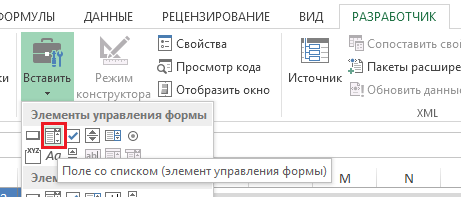 После того, как вы щелкните по иконке Поле со списком, ваш курсор превратится в перекрестье, это означает, что Excel ожидает указание места, куда необходимо разместить элемент управления. Щелкните в то место на рабочем листе, где вы хотите разместить выпадающий список. Вы увидите большое квадратное поле с треугольником внутри – это и есть первоначальный вид поля со списком. Задайте вашему элементу требуемые размеры, используя маркеры, находящиеся по краям элемента.Щелкните правой кнопкой мыши по выпадающему списку, выберите Формат объекта. В появившемся диалоговом окне Формат элемента управления, задайте диапазон ячеек, откуда будет формироваться список (в нашем случае, это список всех показателей, по которым мы будем строить график), и ячейку, куда будет помещаться результат выбора из списка.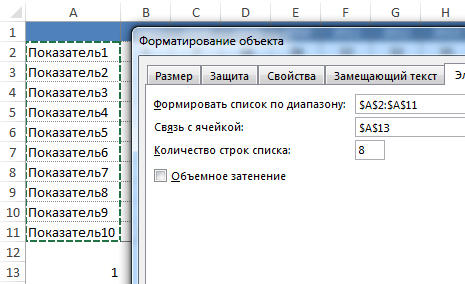 Далее необходимо создать два именованных диапазона. Первый будет отвечать за значения ряда данных, второй за название. В зависимости от выбора элемента из списка, оба диапазона будут менять свои адреса.Переходим по вкладке Формулы в группу Определенные имена, выбираем Диспетчер имен исоздаем два диапазона с именами значения и название с соответствующими формулами.=СМЕЩ(ДинамДиагр!$A$4;ДинамДиагр!$A$16;1;;7)=ИНДЕКС(ДинамДиагр!$A$5:$A$14;ДинамДиагр!$A$16)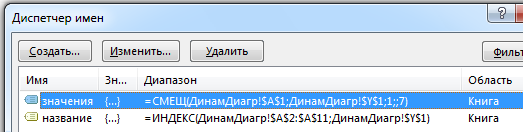 На рабочем листе с таблицей с данными выбираем диапазон A1:H2, переходим по вкладке Вставка в группу Диаграммы, выбираем Диаграмму с областями. Excel построил нам диаграмму с одним рядом данных, как мы его и просили.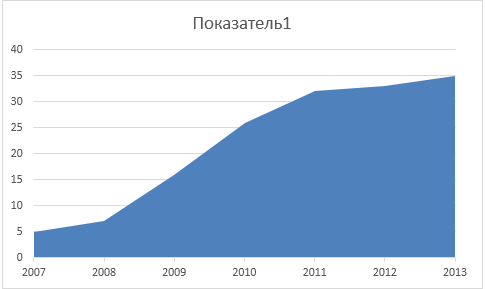 Щелкаем по ряду данных в области диаграммы. В строке формул вы увидите функцию формирующую ряд данных диаграммы. Где первый параметр отвечает за название ряда, второй – за ось категорий, третий — это значения нашего ряда данных.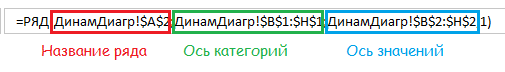 Меняем значения первого и третьего параметра на уже подготовленные именованные диапазоны=РЯД(ДинамДиагр!$A$2;ДинамДиагр!$B$1:$H$1;ДинамДиагр!$B$2:$H$2;1)Должно получиться так:=РЯД(ДинамДиагр!название;ДинамДиагр!$B$1:$H$1;ДинамДиагр!значения;1)Теперь при изменении значения в выпадающем списке, наша динамическая диаграмма будет менять внешний вид. Так как именованные диапазоны, которые мы подставили вместо статических параметров в формуле РЯД, тоже будут менять свои адреса.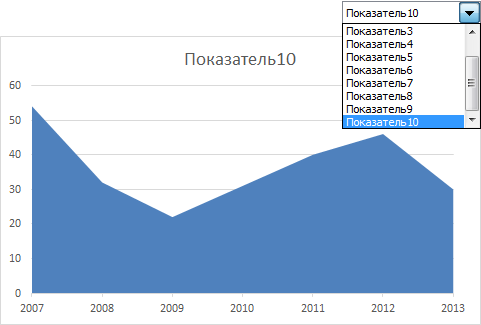 Осталось задать привлекательный формат нашей диаграмме. Убираем все лишние элементы: линии сетки и название диаграммы. Меняем цвет ряда данных, добавляем к нему линии проекции. Задаем цвет области построения и области диаграммы.Чтобы название диаграммы вписывалось в общую композицию, вставляем элемент Надпись над диаграммой. Щелкаем левой кнопкой мыши по границе надписи, при этом линия границы становится сплошной линией, в строке формул вставляем именованный диапазон, отвечающий за название ряда данных. В нашем случае он так и называется название.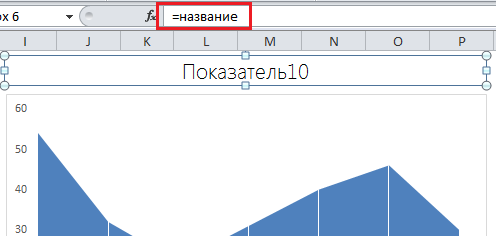 Динамическая диаграмма готова.